 Rocky Point Fire & EMS                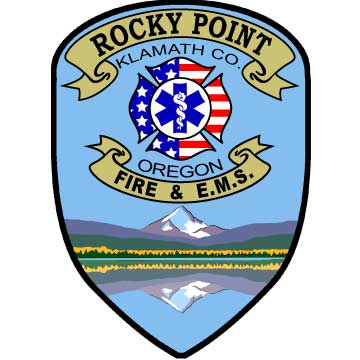 Fire Chief	    Board MembersDiann Walker-Pope	    Bruce HarpPh: 541-205-4934	    Sandy Handsaker   rockypointfire@fireserve.net	    LaJean Yates                                                                                                                Steve Jensen                                                BOARD MEETING MINUTESOctober 14, 2019UNAPPROVEDCALL TO ORDER:  The meeting was called to order at 10:00a.m.FLAG SALUTE:  The attendees recited the flag salute.ROLL CALL OF BOARD MEMBERS:  Sandy Handsaker, Bruce Harp, Steve Jensen and LaJean Yates all present.RECOGNITION OF GUESTS:  Linda and David Reed, Judy Tegarden, Tom Barrett, Mata Rust, Irene Evans, Del Ramsey and Chiloquin Fire Chief Mike Cook.MINUTES OF PREVIOUS MEETING:  There were minutes from the Boards Special Work Meeting, October 7, 2019 as well as the regular Board Meeting, September 9, 2019.   Sandy Handsaker made a motion to approve the minutes with a second from Bruce Harp – motion passed.TREASURERS REPORT:  There were Treasurers Reports from both August and September to approve.  LaJean Yates made a motion to approve both reports with a second from Sandy Handsaker – motion passed.  Sandy reported that the Report in Lieu of Audit has been filed with the State, and that she will be meeting with Kathryn (former bookkeeper) later this week to learn how to prepare and file the 990 and Annual Report which goes to the Federal Government.BOARD OF DIRECTORS REPORT:  NoneOLD BUSINESS:  Chief working on Board manual update:  Still working on this.Appointment of Fred’s replacement:  Each Board Member gave their vote on an applicant and the reasons why with the end result having Larry Dugger appointed as our newest Board Member.  As Larry is ill and not with us today, he will be sworn in at our next Board Meeting in November.Discussion of Standards for Success of Fire Dept:  This will be re-visited when there is a specific item to discuss.Copier refunded:  The copier that we ordered and received arrived damaged and not repairable.  Fed Ex reimbursed the cost we paid for this item.  Chief Diann is currently looking into finding another copier to purchase for the office.NEW BUSINESS:  
Vehicle 2170 is to be put up for sale.  This is a 1988 Ford Ambulance that we used as a 
Rescue Vehicle.  The vehicle does not run, needs a starter and a fuel pump.  As Jim Kelley voiced an interest in buying this vehicle, a motion was made by LaJean Yates and seconded by Bruce Harp to offer to sell to Jim for $1000 as is, and if he declined, to have him try to purchase a used starter and fuel pump, not to exceed $500, and try to get the vehicle running in which we would try to sell for more money – motion passed.Air Trailer Sale:  After consulting with Chief Mike Cook on whether to keep or sell the Air Trailer, his advice was to sell it as the liability in towing it along with the maintenance and insurance costs would be great.  Motion was made by Sandy Handsaker with a second from Steve Jensen to sell the trailer – motion passed.  Steve Jensen also suggested that in the future we might want to look into small compact compressors like Chief Cook suggested.CHIEFS REPORT:  All vehicles are ready for winter.  Jim Kelley came out and checked the tires on all the vehicles, along with the antifreeze, and windshield wipers.Fire Department volunteers will be clearing out the bays Thursday, October 17, 2019 and bringing in the tables and chairs for the Chili Feed which will be on Sunday, October 20, 2019.  Anita Forry-Moonshadow will have a table set up at the Chili Feed to sell Fire Department Community Support T-shirts.  Judy Tegarden is making a recruitment flyer which will be available alongside the T-shirts.The runs for the month of September for the fire department are as follows:Smoke reports - 5; medical – 5; MVA – 1.Rocky Point Fire Dept. did a PR at KCC on October 5, 2019 for Fire Prevention Month along with Chiloquin, District 4, District 1, Kingsley, ODF, Winema, BLM, Red Cross and 911.  Rocky Point received lots of good feedback stating it was nice to see our Fire Department participating.  We still have $33,00 outstanding in Ambulance income.Our only local EMT, Anita Forry-Moonshadow will be having shoulder surgery in the near future – she hasn’t received a date yet.  There will be a time frame after her surgery where our ambulance will not be able to respond unless we have an EMT from out of the area standing by at our station.  If after her surgery and during her recovery her Doctor gives written permission that she can go on calls and oversee one of our First Responders to take vitals and helping lift with Anita voicing and being the EMT, that might be an option to run our ambulance.  If we are not able to run the ambulance, then another department will have to respond.Both Larry and Tammy D’Addabbo have resigned and will be moving to Klamath Falls.Chief Diann found the Facility Use Agreement that the Fire Department has with the Road Department and ODOT for parking the grader on Fire Department property – this expired 2014.  A motion was made by LaJean Yates and seconded by Sandy Handsaker to write a new agreement and have all parties sign – motion passed.BBQ Ad hoc COMMITTEE REPORT:  Still looking for someone to take over the Chairperson position.  Sandy Handsaker said she will help whoever takes this position but does not want to be Chairperson anymore.  Sandy also mentioned that we may want to change the BBQ date for 2020.  Century Eagle will be at Kingsley Field next year on the same day of the week that our BBQ is usually held.  That should be brought up at the next BBQ Meeting.VOLUNTEER ASSOCIATION REPORT:  Anita reported about selling T-shirts at the Chili Feed.  One of our local residents who is a volunteer with the fire department is now taking the EMT class and should be finished in May 2020.  Anita also reported about talking with some of our new residents about joining the fire department.GOOD AND WELFARE:  Judy Tegarden and David Reed gave their opinions on what to do with the Rescue Vehicle.  David and Tom Barrett also talked about being a volunteer, duties, trainings, etc.  Chief Cook also talked about the importance of being a volunteer.  Chief Cook also invited any of our Board Members to attend their Board Meetings.Bruce Harp mentioned that he recently took vehicle 2151 to help ODOT and the Forest Service work on controlled burns.Sandy Handsaker made a motion to adjourn the meeting with a second from LaJean Yates – motion passed.  Meeting was adjourned at 11:33a.m.Minutes respectfully submitted,LaJean Yate4s, SecretaryNEXT BOARD MEETING, NOVEMBER 11, 2019 AT 10:00 AM